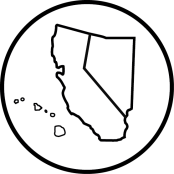 College Park Key Club Board MeetingCalifornia-Nevada-Hawaii DistrictKey Club InternationalSeptember 6, 2016Call to Order: 	3:26pm		  	Adjournment: 	3:59pm		Meeting led by			Charissa Tseng			Pledge of Allegiance		Peter Tolentino			Key Club Pledge 		Katherine Chong		Introduction of Guests 		N/A				Quorum Present 	Yes	Attendance- 5 officersOld BusinessNew BusinessRTC/FRN spirit gear money (deadline extended to September 15)Vice Presidents – schedule Food BankClub Day (Wednesday September 21)Information session (Tuesday September 13) in S-8 at lunchMovie Night (October 14)Garage Sale (October 8/9)Kiwanis Rummage Sale (September 9 – September 10)Donate Life Run (September 10)September DCM (September 10)Hospice Thrift Shoppe (September 24)Food Bank (September 26)RTC (October 1 – October 2)Walk To End Alzheimer’s (October 1)Open FloorAdjournment: 3:59pmMinutes Approved by Club President 							Minutes Approved by Club Secretary 							Minutes Approved by Faculty Advisor 							Attendance Attendance for this Board meeting was completed by		Pierce Bargmann		.*This attendance sheet is used for present officers, Kiwanis, and guests only.OfficersPresident	Charissa TsengVice President 1	Peter TolentinoSecretary	Pierce BargmannDesigner 1	Katherine ChongSocial Media	Sebastian Perez